834T1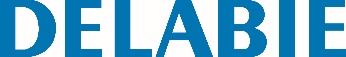 Flexível de duche BICOLORReferência: 834T1 Informação para prescriçãoFlexível de duche BICOLOR FF1/2'' em PVC alimentar melaoplástico liso L.1,50 m. Facilita a manutenção e limita a retenção das bactérias. Mangueira PVC reforçado com fios de poliéster conforme a norma europeia EN1113. Tubo interior em PVC alimentar. Porcas cónicas em latão cromado 1/2". 